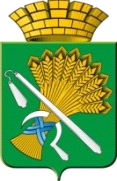 АДМИНИСТРАЦИЯ КАМЫШЛОВСКОГО ГОРОДСКОГО ОКРУГАП О С Т А Н О В Л Е Н И Еот 15.09.2020  N 607                                   О проведении открытого межрегионального чемпионата Свердловской области по рубке шашкой «Казарла в городе Камышлов»20 сентября 2020 годаВ целях развития игровых видов спорта, военно-патриотического воспитания молодежи, сохранения и развития культуры казаков в области спорта, руководствуясь Уставом Камышловского городского округа, администрация Камышловского городского округаПОСТАНОВЛЯЕТ:1. Комитету по образованию, культуре, спорту и делам молодежи администрации Камышловского городского округа провести  на территории Камышловского городского округа 20 сентября 2020 года открытый межрегиональный чемпионат Свердловской области по рубке шашкой «Казарла в городе Камышлов» (далее - мероприятие).2. Утвердить Положение о проведении открытого межрегионального чемпионата Свердловской области по рубке шашкой «Казарла в городе Камышлов» (прилагается).3. Настоящее постановление разместить на официальном сайте администрации Камышловского городского округа.4. Контроль за исполнением настоящего постановления возложить на заместителя главы администрации Камышловского городского округа Соболеву А.А.ГлаваКамышловского городского округа                                                 А.В. Половников                                                                          УТВЕРЖДЕНО                                                                          постановлением администрации                                                                          Камышловского городского округа                                                                           от 15.09.2020 № 607 ПОЛОЖЕНИЕ о проведении открытого межрегионального чемпионата Свердловской области по рубке шашкой «Казарла в городе Камышлов»20 сентября 2020 года1.   Цели и задачи- Развитие массовых игровых видов спорта;  - Военно-патриотическое воспитание молодежи;- Приобщение гостей и участников соревнований к традиционной мужской культуре казаков.Организаторы соревнованийСвердловское областное региональное отделение Общероссийской общественной организации развития традиционного военного искусства «Федерация рубки шашкой «Казарла».Комитет по образованию, культуре, спорту и делам молодежи администрации Камышловского городского округа.Муниципальное бюджетное учреждение «Центр развития физической культуры, спорта и патриотического воспитания» Некоммерческая организация «Станичное казачье общество» «Камышловская»Место и сроки проведенияСоревнования проводятся 20 сентября 2020 года по адресу: Свердловская область, г Камышлов,  улица Карла Маркса, 38.Регистрация участников с 9.00-10.00Пешие квалификационные испытания на уровень рубки шашкой –У-6 - У-1; с 10.00-12.00 ч.Начало Соревнований в 12.00ч.Награждение победителей – в19 .00ч.Организованный обед  12.00ч. – 13.00ч.Соревнования для взрослых уровня сложности У-7  с 12.30ч. до 13.00ч.Соревнования для взрослых  уровня сложности  У-6  с 16.00ч. до 19.00ч.Соревнования для взрослых уровня сложности  У-5 с 16.00ч. до 19.00ч.Турнир по рубке шашкой  с 16.00ч. до 19.00ч.Ужин 18.00ч. – 19.00ч.         4. Требования к участникам и судьямОбладатели 1-7 ученической степени Федерации, кадеты и юниоры, а также внешние участники допускаются к участию в соревнованиях в одежде из плотной ткани, полностью прикрывающей туловище, руки и ноги спортсмена, при наличии головного убора (кубанки или папахи) и сапог или ботинок с высоким берцем.Одежда спортсмена не должна носить накладных элементов (значков, медалей, орденов, орденских планок, аксельбантов).Требования к одежде участника соревнований, обладателей 6 ученической степени и выше (а так же для сдающих квалификационные экзамены на 6 ученическую степень и выше), и допустимые вариации: а) Шаровары - любого традиционного цвета с лампасами и без; б) Обувь - сапоги (зимой допустимы валенки и унты); в) Бешмет, кавказская рубаха или ермаковка, сверху можно надеть чекмень, черкеску или бекешу; г) Казаки степовых казачьих Войск допускаются к участию в гимнастерках белого цвета или хаки без погон; д) Поясной ремень - донской или кавказский; е) Головной убор – любого кроя и цвета папаха или кубанка; ж) Башлык можно использовать только с завязанными краями.Действующие сотрудники вооруженных сил, Министерства внутренних дел Российской Федерации и других силовых структур вправе принимать участие в соревнованиях в существующей парадной или повседневной форме одежды своего ведомства. Участники в иных вариантах одежды к участию в соревнованиях не допускаются.Требования к шашке и порядок проведения соревнований в соответствующей возрастной категории определяется действующими на момент проведения редакциями Порядка проведения соревнований по рубке шашкой.Участник не имеет права быть представителем предприятия или фирмы по рекламе ее продукции.Участник обязан выходить на выполнение рубки с ножнами на поясной или плечевой портупее.Участник обязан знать правила соревнований и настоящее Положение о соревнованиях.При нарушении правил и порядка проведения соревнований участнику делается предупреждение. При повторном нарушении он решением судьи может быть снят с соревнований. Полный перечень общих требований и запретов изложен на сайте www.рубка-шашкой.рф.Участник обязан строго соблюдать дисциплину, быть вежливым и корректным по отношению к другим участникам, а также к зрителям и судьям.Каждое соревнование начинается с общего построения и представления участников. Во время представления определяется очередность участников при выполнении упражнения.Участник, не явившийся на представление участников перед началом каждого из соревнований, к выполнению упражнений не допускается. Персональный состав судейской коллегии определяется согласно правилу ротации судей на соревнованиях Федерации рубки шашкой «Казарла» и должен соответствовать заявленному уровню проводимых соревнований.Главный судья соревнований – Масленников Валерий  (Свердловское областное региональное отделение Федерации рубки шашкой «Казарла»)Для судей не предусматривается никаких дополнительных знаков различия (погон, значков, орденов, аксельбантов), кроме судейской карточки и судейской повязки.Каждый судья имеет при себе набор судейских принадлежностей и измерительных приборов: штангенциркуль, трафарет для проверки горизонтальной рубки в 20 градусов, рулетку, маркер, секундомер, измерительную линейку в 100 см., свисток.Участнику запрещается разговаривать во время выполнения упражнения и подходить к судье после выполнения упражнения.При наличии возражений участник вправе обратиться к судье после завершения соревнования.Для объективизации судейства организаторы вправе производить видеосъемку соревнований.5. Виды соревнований, упражнений и допуск участниковСоревнования начального уровня сложности для взрослых являются открытыми и проводятся согласно действующей редакции Правил проведения и оценки видов соревнований пешей рубки Федерации рубки шашкой «Казарла».К участию в соревнованиях начального уровня сложности допускаются все зарегистрировавшиеся спортсмены, вне зависимости от количества, члены   Федерации рубки шашкой «Казарла», обладающие 7 ученической степенью.Соревнования начального уровня сложности У-7 включают в себя:Рубку мишени на стойке вперед;Рубку вывешенной мишени;Рубку лозы по меткам;Рубку веревки;Рубку лозы под шапкой.Укол вывешенной мишени «конный»Укол вывешенной мишени «пеший»Соревнование категории сложности  У-6 включает в себя:Рубка мишени на стойке впередРубка лозы под шапкойРубка лозы по меткамРубка вывешенной мишениРубка каната по меткамРубка вывешенной лозы по меткамУкол вывешенной мишени «конный»Укол вывешенной мишени «пеший»Соревнования  категории сложности  У-5 включают в себя:Рубка двух лоз между меток;Рубка каната между меток;Рубка вывешенной лозы между меток;Рубка мишени на стойке назад;Рубка на мощность лозы;Турнир;  категории сложности от У-4 и выше;По согласованию судейЕсли в день проведения соревнований к 11.00 20.09.2020г для участия в любой из возрастных групп соревнований подтвердит свое участие или зарегистрируется  вновь более 30 участников, то к участию в соревнованиях будут допускаться спортсмены по итогам отборочного тура, набравшие наибольшее число баллов.Соревнования для лиц, не состоящих в Федерации являются открытыми и проводятся согласно действующей редакции Правил проведения и оценки видов соревнований пешей рубки Федерации рубки шашкой «Казарла».Порядок выполнения каждого упражнения и организации соревнований подробнее изложен на сайте Федерации в  действующих редакциях Положения о порядке проведения соревнований по рубке шашкой среди младших возрастных групп и Положения о порядке проведения соревнований по рубке шашкой среди старших возрастных групп.        6. Определение победителейПобедители соревнований определяются путем подсчета набранных баллов во всех видах состязаний соответствующего уровня.           7. НаграждениеПервое, второе и третье места на соревнованиях по рубке шашкой «Казарла» определяются суммой балов во всех упражнениях. Участникам, набравшим наибольшее число баллов на соревнованиях каждого уровня, будут вручены золотая, серебряная и бронзовая медали. Всего разыгрывается 5 комплектов  медалей.Соревнования категории сложности «У-7» будут признаны квалификационными, если в них примет участие не менее 30 членов Федерации. В этом случае победителю, если он участвовал в соревнованиях в казачьем костюме, вместе с золотой медалью будет присвоена 6 ученическая степень и вручен темляк желтого цвета. Вместе с присвоением очередной ученической степени победители получат право на участие в соревнованиях Кубка Чемпионов по итогам Четвертого спортивного сезона по рубке шашкой.Все участники соревнований из числа членов Федерации будут включены в общую турнирную таблицу Кубка Федерации, которая фиксирует личные результаты участников. Участники с самым высоким результатом в отдельном виде упражнений по итогам Второго сезона соревнований будут награждены серебряным знаком «За рубку» в случае личной явки в место проведения Кубка Чемпионов по рубке шашкой «Казарла». Участнику с самым высоким результатом по итогам участия в соревнованиях Четвертого спортивного сезона будет вручен Кубок Федерации из серебра в месте проведения Кубка Чемпионов по рубке шашкой «Казарла».8. ЗаявкиЗаявки на участие в электронной форме направляются на адрес электронной почты : kamstk@mail.ruСодержание заявки на участие: а) Фамилия, Имя и Отчество; Возраст; Контактный телефон; Населенный пункт, в котором постоянно проживает участник. Для состоящих в Федерации рубки шашкой «Казарла»  - указывается региональное отделение.Организаторы не предоставляют шашки для участников. Окончательный состав участников соревнований определяется по факту наличного состава участников на время проведения представления участников.Участники, предварительно зарегистрировавшиеся, должны подтвердить свое присутствие 20.09.2020 года не позднее 10.00 ч. в месте проведения соревнований у Регистратора.Соревнования являются индивидуальным первенством среди мужчин. Участник при оформлении заявки на участие подтверждает отсутствие медицинских ограничений на участие в соревнованиях.Настоящее Положение является официальным приглашением на соревнования!